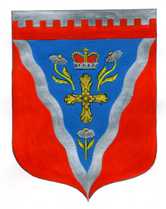 Администрация Ромашкинского сельского поселения Приозерского муниципального района Ленинградской областиП О С Т А Н О В Л Е Н И Еот 27 февраля  2024 года                                                                                                      № 77      В соответствии с Федеральным законом от 06.10.2003 года № 131-ФЗ «Об общих принципах организации местного самоуправления в Российской Федерации» (с изменениями и дополнениями), Федеральным законом от 27.07.2010 года № 210-ФЗ «Об организации предоставления государственных и муниципальных услуг» ( с изменениями и дополнениями), руководствуясь постановлением администрации Ромашкинского сельского поселения от 23 июня 2021 года № 143  «Об утверждении Порядка разработки и утверждения административных регламентов исполнения муниципальных функций (предоставления муниципальных услуг), на основании Устава Ромашкинского  сельского поселения  Приозерского муниципального района Ленинградской области, администрация  Ромашкинского  сельского поселения  Приозерского муниципального района Ленинградской области ПОСТАНОВЛЯЕТ:     1. Внести в административный регламент администрации Ромашкинского сельского поселения по предоставлению муниципальной услуги «Выдача справок об отказе от преимущественного права покупки доли в праве общей долевой собственности на жилые помещения», утвержденный постановлением администрации муниципального образования Ромашкинское сельское поселение Приозерского муниципального района Ленинградской области от 10 ноября 2022 года № 312 (далее – Регламент), следующие изменения:1.1. В пункте 1.2 Регламента информацию о юридических лицах, имеющих право на получение муниципальной услуги, дополнить словами следующего содержания:«- юридические лица (за исключением государственных органов и их территориальных органов, органов государственных внебюджетных фондов и их территориальных органов, органов местного самоуправления) (далее – заявитель).»1.2.  Пункт 2.2.1 Регламента изложить в следующей редакции:«2.2.1 В целях предоставления муниципальной услуги установление личности заявителя может осуществляться в ходе личного приема посредством предъявления паспорта гражданина Российской Федерации либо иного документа, удостоверяющего личность, в соответствии с законодательством Российской Федерации или посредством идентификации и аутентификации в Администрации, ГБУ ЛО «МФЦ» с использованием информационных технологий, указанных в частях 10 и 11 статьи 7 Федерального закона от 27.07.2010 № 210-ФЗ «Об организации предоставления государственных и муниципальных услуг» (при технической реализации)»1.3. В заявлении (Приложение № 1 к административному регламенту) на предоставление муниципальной услуги исключить согласие на обработку персональных данных.    2. Опубликовать настоящее Постановление на официальном сайте администрации МО Ромашкинское сельское поселение МО Приозерский муниципальный район  Ленинградской области http://ромашкинское.рф/ и в сетевом информационном издании «ЛЕНОБЛИНФОРМ».     3.  Настоящее постановление вступает в силу со дня его опубликования.     4. Контроль за исполнением постановления возложить на заместителя главы администрации  Кукуца С.Р.Глава администрации                                                                         С.В. ТанковИсп. Е.А.Момот  тел.88137999515Дело-2, прокуратура-1, СМИ-1, администратор сайта-1 «О внесении изменений в административный регламент администрации Ромашкинского сельского поселения по предоставлению муниципальной услуги «Выдача справок об отказе от преимущественного права покупки доли в праве общей долевой собственности на жилые помещения», утвержденный постановлением администрации муниципального образования Ромашкинское сельское поселение Приозерского муниципального района Ленинградской области от  10 ноября 2022 года № 312»